高三5班第一学期第七周主题班会文字材料：高三月考成绩分析201810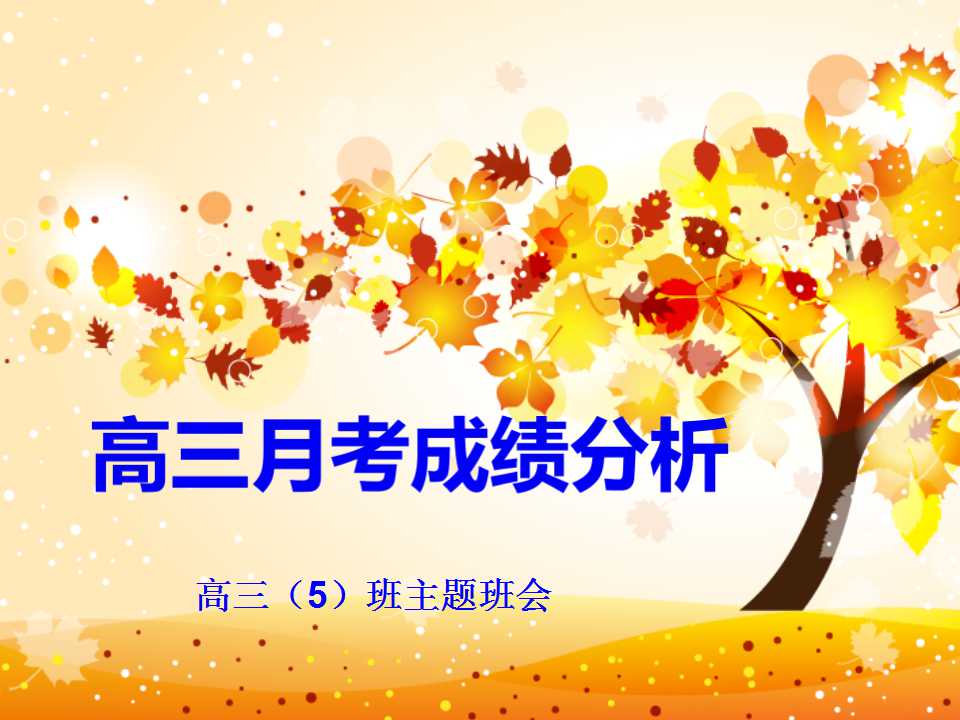 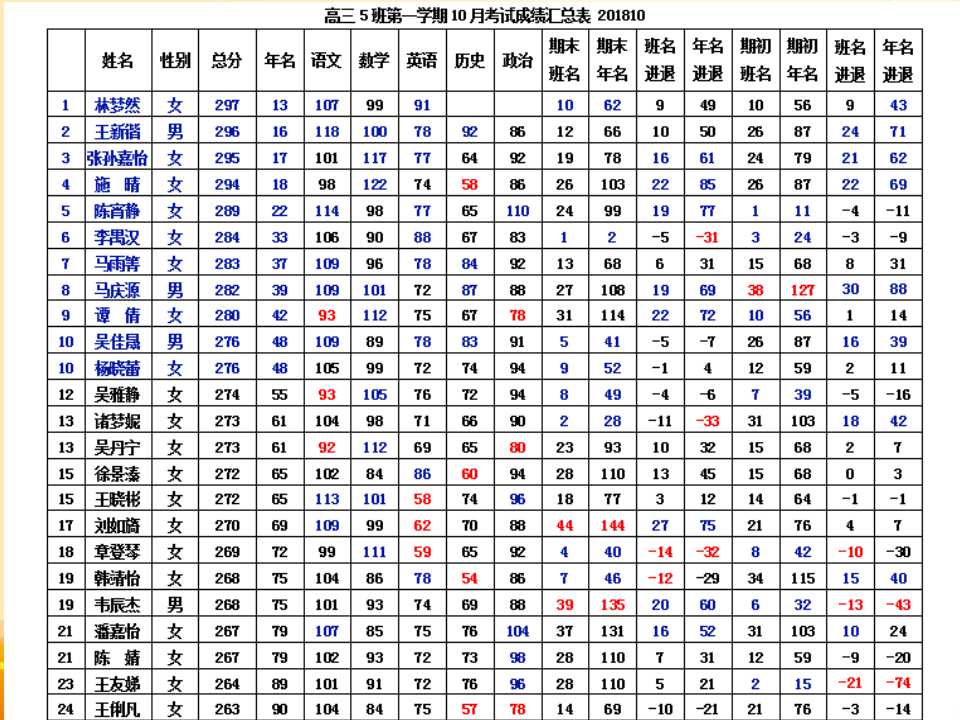 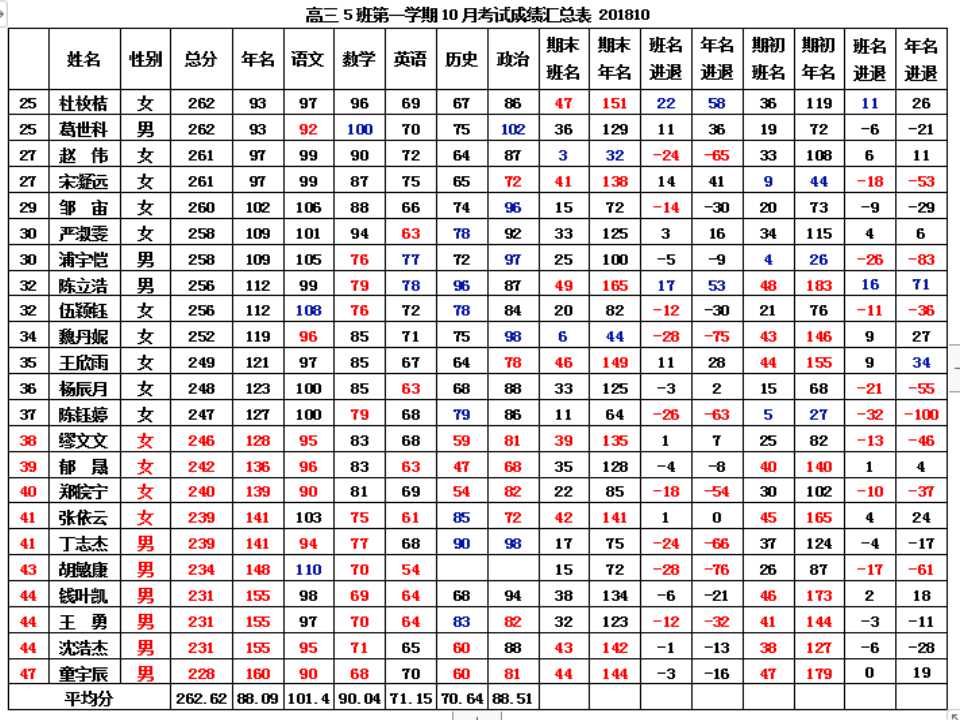 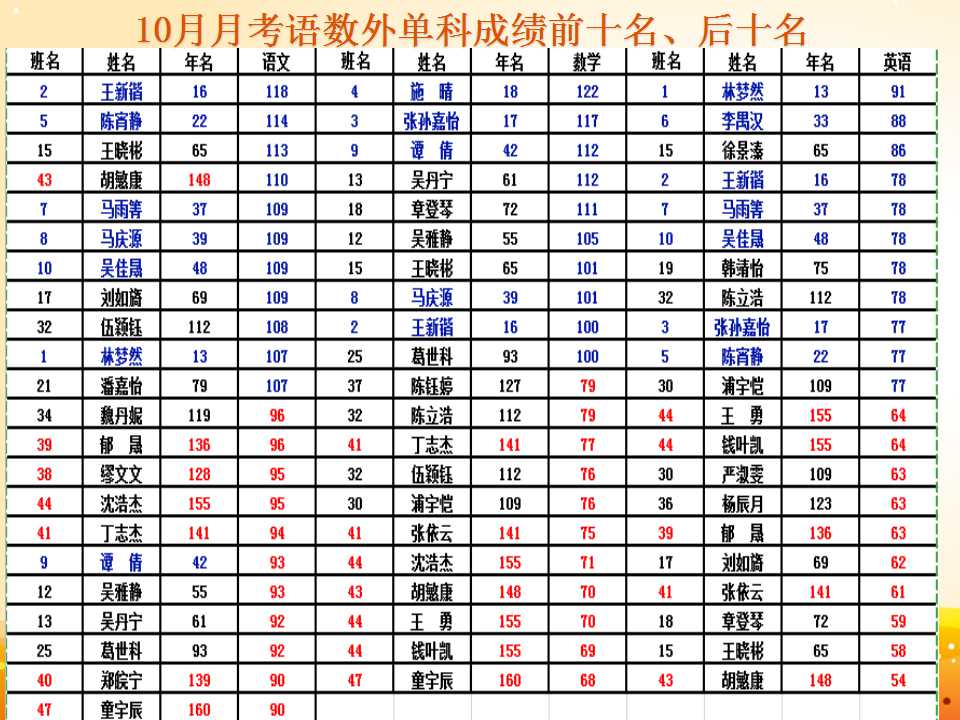 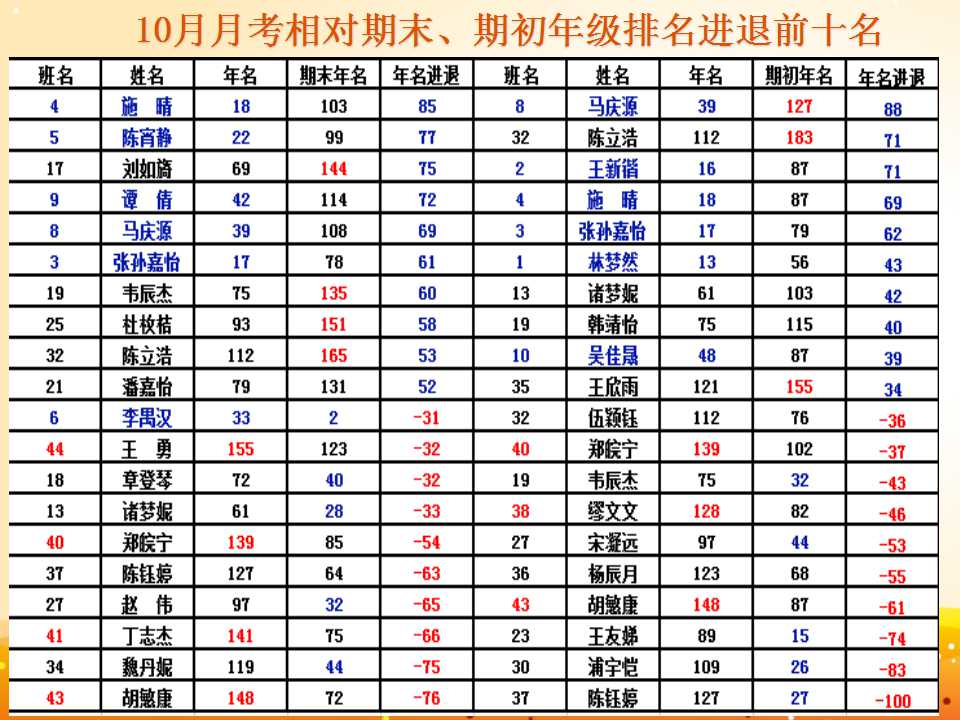 